Bi-Monthly Council Meeting Agenda                   March 25, 2021                 IVWC Office/ZOOM6:00 PM: Call to Order
6:05 PM: Acceptance of Minutes 6:15 PM: Acceptance of Financial Reports6:30 PM: Old BusinessNew OfficeOWEB Fire Response Grant UpdateWebsite Update6:45 PM: New BusinessAction Items- Applications for Council DirectorFour Way Community Foundation Grant 7:00 PM: Council Updates & Staff ReportsKevin reportArlyse report 7:15 PM: Public Comments (Relating to this agenda or IVWC Operations)7:30 PM: Adjournment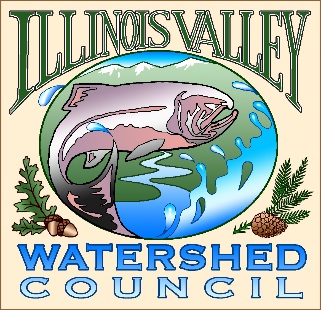 Illinois Valley Watershed Council331 E Cottage Park Suite 1B - P.O. Box 352Cave Phone: 541-592-3731